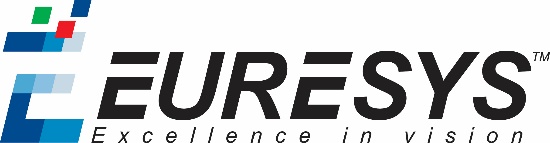 Conflict Free MineralsDear Valued Customer,   EURESYS is not submitted to the SEC regulations, and especially Sections 13(a) and 15(d) of the Exchange ACT, but we will not knowingly procure components that contain minerals that directly or indirectly finance or benefit armed groups in the Democratic Republic of Congo (DRC) or an adjoining country.EURESYS shall:demand his suppliers to purchase their components only from manufacturers who comply with the conflict free minerals regulations. Choose his suppliers accordingly. Strive to designate doubt free components to be assembled in its products and exclude every component that is likely to contain material originating from Democratic Republic of Congo or any country in a similar situation. Empower all employees, suppliers, vendors and contractors to take ownership in complying with the Conflict Free Minerals Policy and to escalate risks in the supply chain to management's attention. Effectively communicate to all employees this Conflict Free Minerals Policy and our Conflict Free Minerals Program.Marc Damhaut						Claude LATIN
CEO							CFO